«29 » апреля  2019 г.						                         № 38-10О прекращении полномочийдепутата  Березовского поселкового Совета  На основании личного заявления депутата Березовского поселкового Совета депутатов Попова Ивана Владимировича, в связи с избранием Попова Ивана Владимировича главой поселка  Бархатово Березовского района Красноярского краяРЕШИЛ:1.Прекратить полномочия депутата Березовского поселкового Совета депутатов – Попова Ивана Владимировича2. Контроль над исполнением решения возложить на комиссию по местному самоуправлению.3. Решение вступает в силу со дня  подписания и подлежит опубликованию в газете « Пригород».  Подлежит размещению в информационной сети «Интернет» на сайте Администрации поселка Березовка Березовского района Красноярского края http://www.pgt-berezovka.ruПредседатель Березовского поселкового Совета депутатов ________________И.Л. Шилов. Глава поселка Березовка__________________ С.А.Суслов.Приложение 2 к Решению  Березовского поселковогоСовета депутатовот 06.10.2015 г.  № 2-1Члены конкурсной комиссии по проведению конкурса по отбору кандидатур на должность главы поселка Березовка Березовского района.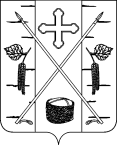 БЕРЕЗОВСКИЙ ПОСЕЛКОВЫЙ СОВЕТ ДЕПУТАТОВРЕШЕНИЕп. Березовка1.Терещенко В.В.Депутат Березовского поселкового Совета депутатов2.Лапина Е.В.Депутат Березовского поселкового Совета депутатов3.Колегова Г.М.Главный специалист по правовым вопросам Администрации поселка Березовка Березовского района Красноярского края